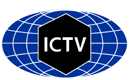 Part 1: TITLE, AUTHORS, APPROVALS, etcAuthor(s) and email address(es)Author(s) institutional address(es) (optional)Corresponding authorList the ICTV Study Group(s) that have seen this proposalICTV Study Group comments and response of proposerICTV Study Group votes on proposalAuthority to use the name of a living personSubmission datesICTV-EC comments and response of the proposerPart 2: NON-TAXONOMIC PROPOSALText of proposalPart 3: TAXONOMIC PROPOSALName of accompanying Excel moduleAbstractText of proposalSupporting evidenceN/AReferencesN/ACode assigned:2023.025PShort title: Rename all existing species in the family Alphaflexiviridae to comply with the binomial species formatShort title: Rename all existing species in the family Alphaflexiviridae to comply with the binomial species formatShort title: Rename all existing species in the family Alphaflexiviridae to comply with the binomial species formatKreuze JF, Candresse T, Hammond J, Menzel W, Ryu, KH, Vaira AM, Zavriev S, Rubino Lj.kreuze@cgiar.org; thierry.candresse@inrae.fr; john.hammond@usda.gov; Wulf.Menzel@dsmz.de; ryu@swu.ac.kr; annamaria.vaira@ipsp.cnr.it; szavriev@ibch.ru; luisa.rubino@ipsp.cnr.itRubino LAlphaflexiviridae SGStudy GroupNumber of membersNumber of membersNumber of membersStudy GroupVotes supportVotes againstNo voteAlphaflexiviridae7/1Is any taxon name used here derived from that of a living person (Y/N)NTaxon namePerson from whom the name is derivedPermission attached (Y/N)Date first submitted to SC ChairJune 26, 2023Date of this revision (if different to above)2023.025P.A.v1.Alphaflexiviridae_rename_spHere we propose new names for all species of family Alphaflexiviridae following the ICTV request to change all established species names to a now standardized binomial format.